Коллективная работа «Осенняя корзина»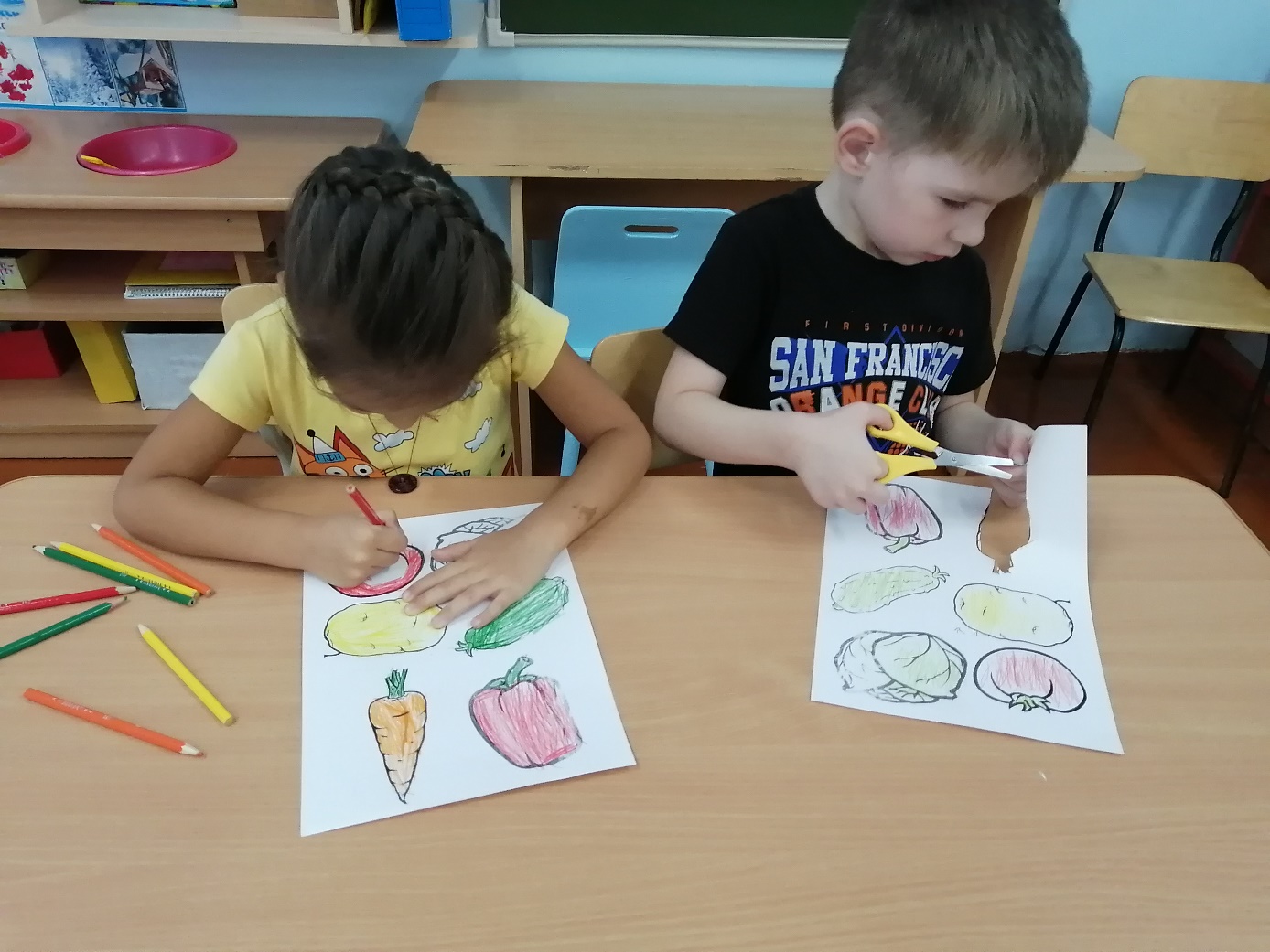 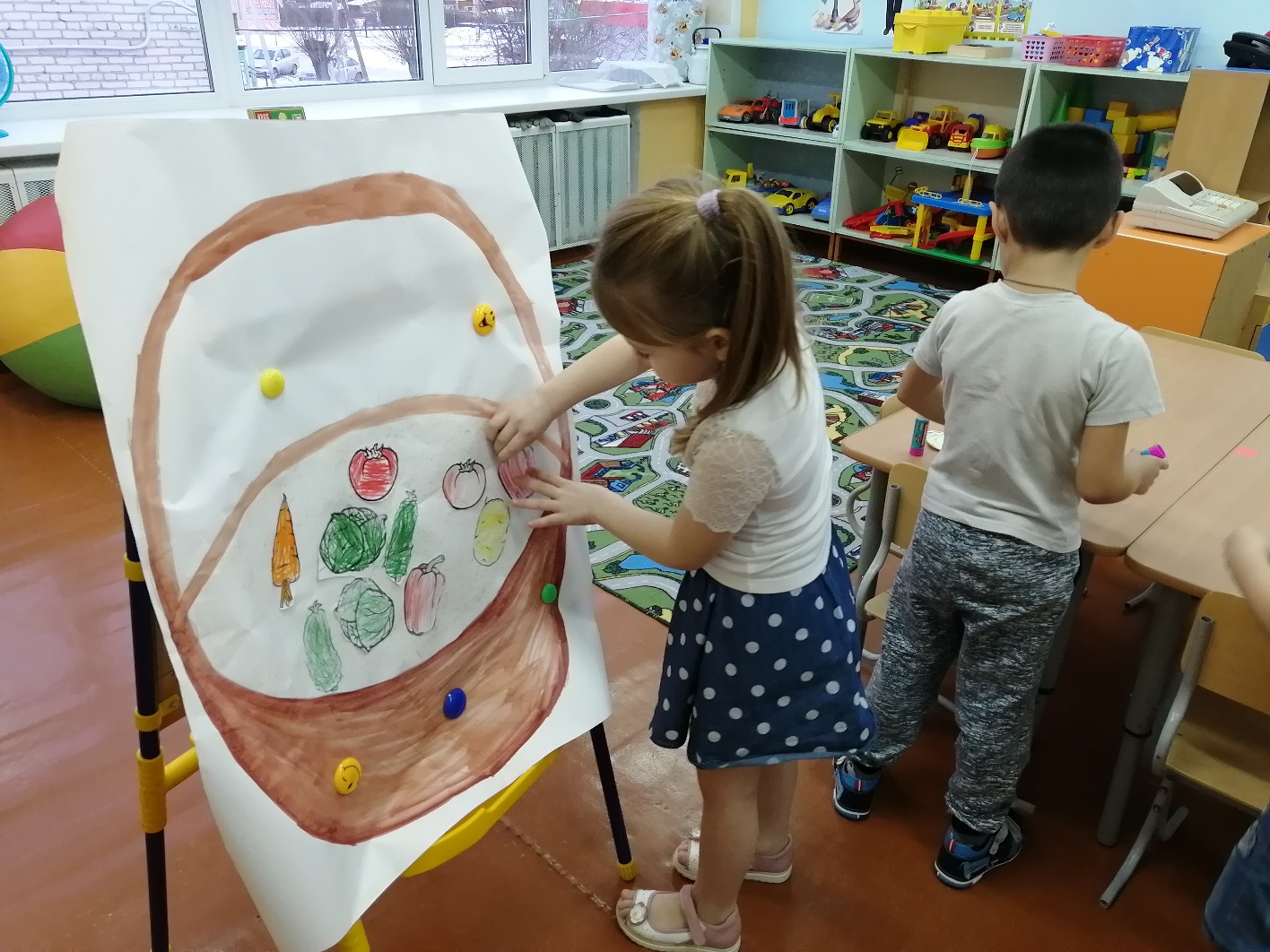 